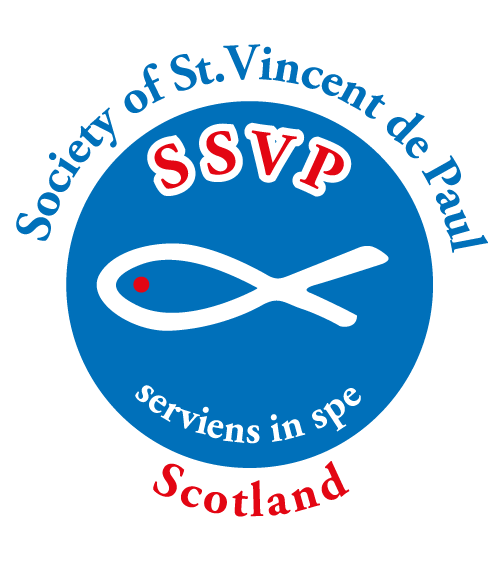 Society of St. Vincent de Paul Scotland Application for Membership FormSSVP Scotland Application for Membership – Privacy NoticeThe information is collected to allow internal communication between SSVP Scotland members & to check PVG legal requirements. Additionally, data is invited/collected regarding gender, this is simply to allow us to assess the profile of the Society. This information will be held securely and confidentially in electronic or paper format. Following the duration of your active membership the local Conference and National Office will retain your information only as part of an archive. Your information will not be shared out with SSVP Scotland without your prior consent. A full Privacy Notice is available from the SSVP Scotland National Office.The original form is to be retained by the Conference, and a copy sent to the National Office. Following receipt, the National Office will issue an ID card to be authorised by the President & signed by the Member.To download copies of this form, go to: https://www.ssvpscotland.com/members/publications/Society of St. Vincent de Paul (Scotland) is a Company Limited by GuaranteeRegistered Company Number SC347803 Registered Charity SC006326Tel. No: 0141 226 8833   Email: admin@ssvpscotland.com   Web: www.ssvpscotland.com			10/2023Conference CodeConference Name & TownMale/FemaleNameAddressPost CodeHome Tel. NoMobile No.Mobile No.Email AddressDate of JoiningSafeguardingOnce the Diocesan Safeguarding approval letter is issued an ID card will be issued.Once the Diocesan Safeguarding approval letter is issued an ID card will be issued.Once the Diocesan Safeguarding approval letter is issued an ID card will be issued.Once the Diocesan Safeguarding approval letter is issued an ID card will be issued.Once the Diocesan Safeguarding approval letter is issued an ID card will be issued.SafeguardingIs PVG required? SafeguardingDiocesan Safeguarding Approval Letter - Date Issued Diocesan Safeguarding Approval Letter - Date Issued Diocesan Safeguarding Approval Letter - Date Issued Diocesan Safeguarding Approval Letter - Date Issued Signature ofMemberDateSignature ofConference PresidentDateFor Office Use: For Office Use: For Office Use: For Office Use: For Office Use: For Office Use: ID Card No. Date IssuedInitials Leaving Date: 